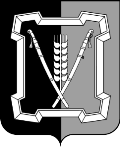 АДМИНИСТРАЦИЯ  КУРСКОГО  МУНИЦИПАЛЬНОГО  округаСТАВРОПОЛЬСКОГО КРАЯП О С Т А Н О В Л Е Н И Е14 ноября 2023 г.	ст-ца Курская	 	    № 1250Об организации бесплатной перевозки между населенными пунктами Курского муниципального округа Ставропольского края обучающихся муниципальных общеобразовательных и дошкольных образовательных учреждений Курского муниципального округа Ставропольского края В соответствии с Федеральными законами Российской Федерации от 
29 декабря 2012 г. № 273-ФЗ «Об образовании в Российской Федерации», от 
10 декабря 1995 г. № 196-ФЗ «О безопасности дорожного движения», постановлением Правительства Российской Федерации от 23 октября 1993 г. 
№ 1090 «О правилах дорожного движения», Методическими рекомендациями «Организация перевозок обучающихся общеобразовательных и дошкольных образовательных организаций», разработанными Федеральным государственным бюджетным научным учреждением «Институт управления образованием Российской академии образования», администрация Курского муниципального округа Ставропольского краяПОСТАНОВЛЯЕТ:1. Утвердить прилагаемый Порядок организации бесплатной перевозки между населенными пунктами Курского муниципального округа Ставропольского края обучающихся муниципальных общеобразовательных и дошкольных образовательных учреждений Курского муниципального округа Ставропольского края.2. Финансирование расходов, связанных с перевозкой между населенными пунктами Курского муниципального округа Ставропольского края обучающихся муниципальных общеобразовательных и дошкольных образовательных учреждений Курского муниципального округа Ставропольского края, осуществлять за счет бюджетных ассигнований, предусмотренных в бюджете Курского муниципального округа Ставропольского края на текущий финансовый год.3. Отделу  по  организационным  и общим вопросам администрации Курс-2кого муниципального округа Ставропольского края официально обнародовать настоящее постановление на официальном сайте администрации Курского   муниципального округа Ставропольского края в информационно-телекомму-никационной сети «Интернет».4. Настоящее постановление вступает в силу со дня его официального обнародования на официальном сайте администрации Курского муниципального  округа   Ставропольского  края  в  информационно-телекоммуникационной сети «Интернет».Временно исполняющий полномочия главы Курского муниципального округа Ставропольского края, первый заместитель главыадминистрации Курского муниципального округа Ставропольского края			                                             П.В.БабичевПОРЯДОКорганизации бесплатной перевозки между населенными пунктами Курского муниципального округа Ставропольского края обучающихся муниципальных общеобразовательных и дошкольных образовательных учреждений Курского муниципального округа Ставропольского края1. Настоящий Порядок разработан в целях обеспечения безопасной регулярной перевозки лиц, осваивающих образовательные программы дошкольного образования, начального общего образования, основного общего образования, среднего общего образования (далее - обучающиеся), в муниципальных общеобразовательных и дошкольных образовательных учреждениях Курского муниципального округа Ставропольского края (далее - образовательные учреждения), организации целевого и эффективного использования автобусов для перевозки обучающихся (далее - автобусы) и определяет основные требования к порядку организации бесплатной перевозки обучающихся между населенными пунктами Курского муниципального округа Ставропольского края.2. Понятия и термины, используемые в настоящем Порядке, применяются в значениях, определенных действующим законодательством.3. В настоящем Порядке под перевозкой обучающихся понимается регулярная, осуществляемая в течение года, перевозка между населенными пунктами Курского муниципального округа Ставропольского края группы обучающихся в автобусе, не относящемся к маршрутному транспортному средству, от места их жительства до места расположения образовательного учреждения и обратно по утвержденным школьным автобусным маршрутам. 4. Перевозка обучающихся не относится к перевозкам общего пользования.5. Организация перевозок обучающихся осуществляется образовательными учреждениями в границах закрепленных за ними территорий.6. Контроль за соблюдением требований настоящего Порядка осуществляется отделом образования администрации Курского муниципального округа Ставропольского края.II. Основные требования к организации перевозки обучающихся27. При организации перевозок обучающихся должны выполняться следующие требования:1) обязательными условиями для осуществления перевозки обучающихся являются наличие заявлений родителей (законных представителей) обучающихся о нуждаемости в перевозке обучающихся, графика движения автобуса, схемы маршрута с указанием опасных участков дороги;2) перевозка обучающихся автобусом должна осуществляться с включенным ближним светом фар независимо от времени суток, скорость движения выбирается водителем в зависимости от дорожных, метеорологических и других условий, но при этом не должна превышать 60 км/ч;3) окна в салоне автобуса при движении должны быть закрыты;4) число перевозимых людей в салоне автобуса при перевозке не должно превышать количество оборудованных для сидения мест;5) обучающихся должны сопровождать ответственные лица, назначенные из числа педагогических работников образовательного учреждения, которые осуществляют сопровождение перевозки обучающихся на основании приказа руководителя образовательного учреждения (далее - сопровождающие лица);6) в процессе перевозки сопровождающие лица должны находиться у двери автобуса;7) сопровождающие лица являются ответственными за организованную перевозку обучающихся по соответствующему автобусу и осуществляют координацию действий водителя;8) при посадке и высадке обучающихся водителю запрещается выходить из кабины автобуса, осуществлять движение задним ходом;9) категорически запрещается отклонение от установленного маршрута следования, превышение скорости движения, переполнение автобусов сверх установленных норм вместимости, нарушение режима труда и отдыха водителей;10) для обучающихся, пользующихся автобусом, в образовательных уч-реждениях проводятся занятия о:правилах безопасного поведения в местах сбора и во время ожидания автобуса; правилах поведения в пути следования и пользования автобусом; поведении обучающихся при возникновении опасных или чрезвычайных ситуаций во время перевозок; способах оказания первой медицинской помощи пострадавшим;11) для сопровождающих лиц администрацией образовательного учреждения проводится инструктаж, о чем делаются отметки в соответствующем журнале инструктажа по обеспечению безопасности при перевозке обучающихся на автобусе.8. В целях  обеспечения  безопасности дорожного движения руководитель образовательного учреждения осуществляет следующие обязанности:31) принимает на работу водителя автобуса, соответствующего требованиям, предусмотренным пунктом 12 настоящего Порядка;2) назначает ответственного за обеспечение безопасности дорожного движения при эксплуатации автобуса, предрейсовый технический осмотр автобуса и предрейсовый медицинский осмотр водителя автобуса;3) инструктирует водителя об особенностях маршрута, обеспечении безо-пасности движения, о правилах осуществления перевозок обучающихся;4) назначает контрольное время возвращения автобуса;5) доводит до родителей (законных представителей) условия организации перевозок и сопровождения обучающихся от места их жительства до конечной остановки автобуса и обратно;6) утверждает список обучающихся при организации перевозок с указанием их анкетных данных, места жительства и наименований автобусных остановок;7) определяет стоянку автобуса и обеспечивает условия подготовки автобуса к рейсу (предрейсовый технический осмотр автобусов, медицинский ос-мотр водителей);8) разрабатывает и утверждает маршруты движения автобуса;9) утверждает расписание движения автобуса;10) назначает сопровождающих лиц в автобусе;11) разрабатывает и утверждает графики выездов обучающихся во внеурочное время;12) осуществляет иные обязанности, связанные с соблюдением требований законодательства по обеспечению безопасной перевозки обучающихся.9. К обязанностям сопровождающих лиц при осуществлении перевозок обучающихся относятся следующие действия:1) не допускать нахождения в салоне автобуса посторонних лиц;2) производить учет обучающихся при посадке и высадке из автобуса;3) следить, чтобы число обучающихся в салоне автобуса не превышало количества мест для сидения, оборудованных поясами безопасности;4) следить, чтобы каждый ребенок был закреплен удерживающим устройством или поясом безопасности;5) следить, чтобы окна в салоне автобуса при движении оставались закрытыми;6) обеспечивать порядок в салоне автобуса и соблюдение правил поведения при перевозке обучающихся;7) следить, чтобы обучающиеся во время движения автобуса оставались пристегнутыми;8) обеспечить прибытие обучающихся в здание образовательного учреждения;9) по окончании занятий усадить обучающихся на оборудованные места и помочь закрепить удерживающим устройством или поясом безопасности;410) по прибытии автобуса на остановку передать детей дошкольного возраста родителям (законным представителям) либо при наличии заявления родителей (законных представителей) лицам, указанным ими в данном заявлении.10. При осуществлении перевозок обучающихся родители (законные представители) обязаны:1) доставить детей к месту остановки автобуса;2) собственноручно усадить и закрепить обучающихся в детские кресла или закрепить при помощи дополнительного удерживающего устройства;3) встретить детей по возвращении из образовательного учреждения у места остановки автобуса.11. Лица, организующие и (или) осуществляющие перевозки обучающихся, несут в установленном законодательством Российской Федерации порядке ответственность за жизнь и здоровье обучающихся, перевозимых автобусами.III. Требования, предъявляемые к водителю и автобусу в целях обеспечения безопасности дорожного движения12. К управлению автобусами, осуществляющими перевозку обучающихся, допускаются водители, соответствующие следующим требованиям:1) имеющие на дату начала перевозки обучающихся стаж работы в качестве водителя транспортного средства категории «D» не менее одного года из последних 2 лет;2) прошедшие предрейсовый инструктаж в соответствии с Правилами обеспечения безопасности перевозок автомобильным транспортом и городским наземным электрическим транспортом, утвержденными Министерством транспорта Российской Федерации от 30 апреля 2021 г. № 145, с абзацем вторым пункта 2 статьи 20 Федерального закона от 10 декабря 1995 г. № 196-ФЗ «О безопасности дорожного движения»;3) не привлекавшиеся в течение одного года до начала перевозки обучающихся к административной ответственности в виде лишения права управления транспортным средством или административного ареста за административные правонарушения в области дорожного движения;4) прошедшие предрейсовый медицинский осмотр в порядке, установленном приказом Министерства здравоохранения Российской Федерации от 30 мая 2023 г. № 266н «Об утверждении Порядка и периодичности проведения предсменных, предрейсовых, послесменных, послерейсовых медицинских осмотров, медицинских осмотров в течение рабочего дня (смены) и перечня включаемых в них исследований».13. Водитель обязан иметь при себе и по требованию сотрудников полиции передавать им для проверки:1)  водительское   удостоверение   или   временное   разрешение  на  право управления  транспортным средством соответствующей категории или подкате-5гории;2) регистрационные документы на данное транспортное средство;3) страховой полис обязательного страхования гражданской ответственности владельца транспортного средства в случаях, когда обязанность по страхованию своей гражданской ответственности установлена федеральным законом.14. Водитель обязан:1) проверить техническое состояние автобуса;2) обеспечивать соблюдение требований охраны труда при эксплуатации автобуса, обеспечивать периодический осмотр автобуса ответственным за выпуск транспортного средства и организовать текущий ремонт;3) соблюдать санитарно-гигиенические нормы в салоне автобуса, проводить влажную уборку салона;4) помнить, что в ветреную, дождливую погоду, при снегопаде, при неработающих стеклоочистителях движение запрещено;5) производить посадку и высадку обучающихся только в безопасных местах;6) перед началом движения автобуса проверить, закрыты ли все окна;7) следить, чтобы число перевозимых обучающихся не превышало число посадочных мест в автобусе;8) не превышать скорость движения 20 км/ч при мокром асфальте, гололедице, при видимости менее 20 м. Интервал движения водитель выбирает самостоятельно в зависимости от скорости движения, климатических условий, состояния дороги и технического состояния транспорта;9) следить за наличием и состоянием первичных средств пожаротушения, огнетушителя;10) следить и соблюдать график прохождения техосмотра и технического обслуживания ТО-1 и ТО-2;11) следить за наличием инструкций и правил в салоне автобуса.15. Водителю запрещается:1) выходить в рейс без действующего свидетельства страхования автогражданской ответственности;2) перевозить груз (кроме ручной клади);3) перевозить легковоспламеняющиеся пиротехнические средства;4) получать путевой лист без письменного заключения медработника о состоянии здоровья.16. Техническое состояние, объемы и сроки проведения технического обслуживания, оборудование автобусов должны отвечать установленным требованиям  «ГОСТ 33552-2015.  Межгосударственный  стандарт. Автобусы для пе- ревозки  детей.  Технические  требования  и  методы  испытаний», введенного вдействие с 01 апреля 2017 г. приказом Федерального агентства по техническо- му регулированию и метрологии от 22 июня 2016  г.  №  662-ст  «О  введении  в6действие межгосударственного стандарта». 17. Автобус должен быть оборудован:1) двумя легкосъемными огнетушителями емкостью не менее двух литров каждый (один - в кабине водителя, другой - в пассажирском салоне автобуса);2) двумя аптечками первой помощи (автомобильными);3) двумя противооткатными упорами;4) знаком аварийной остановки;5) квадратными опознавательными знаками желтого цвета с каймой красного цвета (сторона квадрата не менее 250 мм, ширина каймы - 1/10 стороны квадрата), с черным изображением символа дорожного знака 1.21 «ДЕТИ», которые должны быть установлены спереди и сзади автобуса.18. Автобусы   должны   быть   оснащены    навигационной   системой ГЛОНАСС, специальными приборами, регулирующими режим скорости, а также труда и отдыха водителя (тахографами), проблесковыми маячками.19. Маршруты утверждаются руководителем образовательного учреждения по согласованию с начальником отдела государственной инспекции бе-зопасности дорожного надзора Отдела Министерства внутренних дел Российской Федерации «Курский».IV. Содержание инструкции по обеспечению безопасной перевозки обучающихся 20. Сопровождающие лица должны проходить специальный инструктаж по обеспечению безопасности при перевозке обучающихся на автобусах. 21. В ходе инструктажа должны быть рассмотрены следующие вопросы:1) подача автобуса к месту посадки, правила посадки (высадки) обучающихся;2) взаимодействие сопровождающих лиц и водителя;3) поведение обучающихся в местах сбора, посадки и высадки, при нахождении в салоне автобуса;4) порядок пользования оборудованием салона автобуса: вентиляционными люками, форточками, сигналами требования остановки автобуса;5) контроль за обучающимися при движении и остановках автобуса;6) поведение в чрезвычайных ситуациях (поломка автобуса, вынужденная остановка, дорожно-транспортное происшествие, захват автобуса террористами);7) порядок эвакуации пассажиров;8) порядок использования аварийных выходов из автобуса и пользования устройствами, приводящими их в действие;9) правила пользования огнетушителями; 10) способы оказания первой помощи пострадавшим.22. Инструкции по правилам безопасности при поездках  для  обучающих-7ся должны содержать следующие требования:1) соблюдение данной инструкции обязательно для всех обучающихся, пользующихся автобусными перевозками, организуемыми образовательными учреждениями;2) к поездкам допускаются обучающиеся, прошедшие инструктаж по технике безопасности;3) обучающиеся допускаются к поездкам только с сопровождающими лицами;4) количество пассажиров в автобусе не должно превышать число мест для сидения.23. Перед началом поездки обучающиеся обязаны:1) пройти инструктаж по технике безопасности при поездках;2) ожидать подхода автобуса в определенном месте сбора, не выходя на проезжую часть дороги;3) спокойно, не торопясь, соблюдая дисциплину и порядок, собраться у места посадки;4) по распоряжению сопровождающего лица пройти проверку наличия участников поездки;5) не выходить навстречу приближающемуся автобусу;6) после полной остановки автобуса, по команде сопровождающего лица, спокойно, не торопясь и не толкаясь, войти в салон, занять место для сидения (первыми в салон автобуса входят самые старшие из обучающихся, которые занимают места в дальней от водителя части салона);7) отрегулировать ремень безопасности и пристегнуться им.24. Во время поездки обучающиеся обязаны соблюдать дисциплину и порядок. Обо всех недостатках, отмеченных во время поездки, они должны сообщать сопровождающему лицу.25. Обучающимся запрещается:1) загромождать проходы сумками, портфелями и другими вещами;2) отстегивать ремни безопасности во время движения автобуса;3) вставать со своего места, отвлекать водителя разговорами;4) без необходимости нажимать сигнальную кнопку;5) открывать окна, форточки и вентиляционные люки без разрешения водителя.26. В аварийных ситуациях необходимо соблюдать следующие требования безопасности:1) при плохом самочувствии, внезапном заболевании или в случае травматизма обучающийся обязан сообщить об этом сопровождающему лицу (при необходимости подать сигнал при помощи специальной кнопки);2) при возникновении аварийных ситуаций  (технической  неисправности, пожара и т.п.) по указанию водителя, обучающиеся должны под руководством сопровождающего лица, быстро и без паники  покинуть  автобус и удалиться на8безопасное расстояние, не выходя при этом на проезжую часть дороги.27. По окончании поездки обучающиеся обязаны:1) после полной остановки автобуса и с разрешения сопровождающего лица спокойно, не торопясь выйти из транспортного средства. При этом первыми выходят обучающиеся, занимающие места у выхода из салона;2) по распоряжению сопровождающего лица пройти проверку наличия участников поездки;3) не покидать место высадки до отъезда автобуса.V. Расходы на организацию бесплатной перевозки обучающихся28. Обучающиеся и сопровождающие лица пользуются правом бесплатного проезда на автобусе до места расположения образовательного учреждения.29. Финансирование перевозки обучающихся автобусами осуществляется за счет средств бюджета Курского муниципального округа Ставропольского края в целях обеспечения конституционных гарантий доступности образования.Заместитель главы администрации Курского муниципального округа Ставропольского края                                                                         О.В.БогаевскаяУТВЕРЖДЕНпостановлением администрацииКурского муниципального округаСтавропольского краяот 14 ноября 2023 г. № 1250